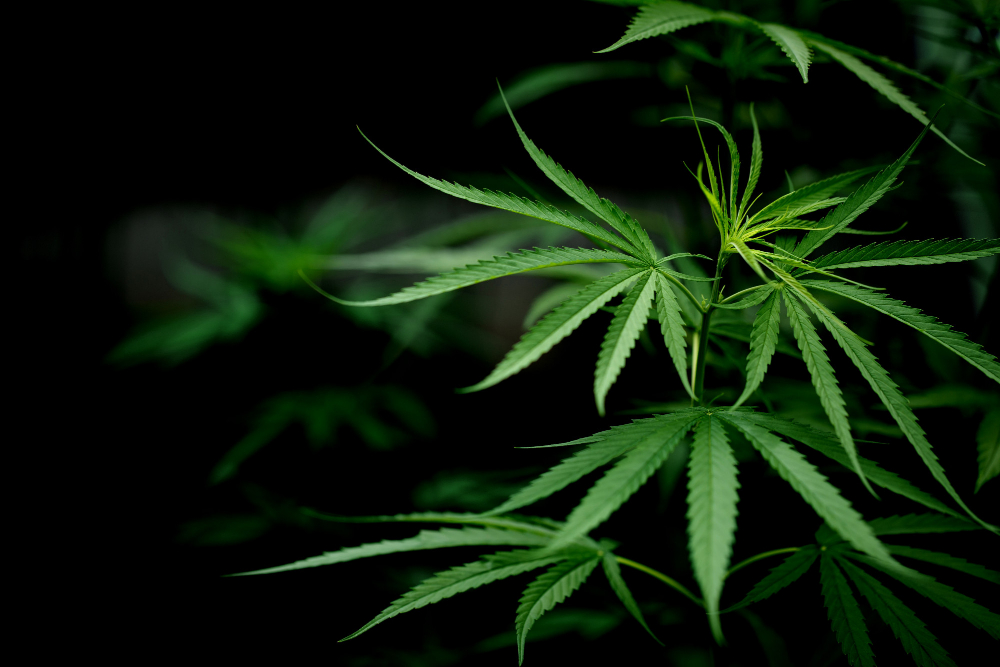 Hemp Farm Business Plan Template by Wise Business Plans[Company Logo]  [Company Name]  [Company Address][Company Phone Number]Developed By:  Business Plan Confidentiality AgreementThe undersigned reader of [Company's Name] Business Plan acknowledges that the information provided is totally confidential, and undertakes not to reveal anything discovered in the business plan without the express written agreement of [Business Owner's Name].The reader also acknowledges that the information to be provided in this business plan is confidential in all aspects, with the exception of information that is in the public domain through other means, and that any disclosure or use of the same by the reader may cause serious harm and or damage to [Company Name].This business plan document will be returned to [Business Owner's Name] immediately upon request.This is a business plan. This document does not make or intend to make any offer.Table of Contents1. Executive Summary……………………………………………………………………….##2. Company Overview..……………..……………….…….…….…….…...……………….##3. Industry Analysis………………………………....…………………….….…….………..##4. Customer Analysis…………………………………………….…...….….…….………...##5. Competitor Analysis…………...………………………………………………………….##6. Marketing Plan…………………....……………………………….…….…….…….…….##7. Operations Plan………….....……………………………………………………………..##8. Management Team………….....…………………………………………………………##9. Financial Plan…………….….….………………………………………………………….##10. Appendix……………………………….…………………………………………………##Executive SummaryProvide a one-two-page overview of your Hemp Farm business and highlight the most important details. A typical executive summary includes:Business OverviewDescribe what your Hemp Farm offer, its goals, and objectives?  Products and ServicesList your Hemp Farm products in more detail, if applicable. Describe the products/services you offer.Customer FocusProvide a concise and clear definition of your Hemp Farm target market, as well as the need you hope to fulfill.Financial HighlightsHow much capital, if any, are you seeking for your Hemp Farm business, and how you are going to use them?Management TeamOutlines your management team, staff, resources, and how your Hemp Farm business is structured.Company Overview This section summarizes your Hemp Farm business. You should include the company's registered name, physical address, key people, the company's history, its nature, and your company's goals. Let's break down these sectionsCompany ProfileWhat is your location? When did you form? What is the legal entity form of your company?Company Mission/Vision Statement What are the objectives of your company?Previous AccomplishmentsDescribe the past accomplishments that have your Hemp Farm business already achievedIndustry Analysis Hemp Farm industry overviewBriefly describe the Hemp Farm industry. Define the Hemp Farm industry in terms of its history, geographical service area, and products. Hemp Farm industry trendsExamine trends and growth patterns in the Hemp Farm industry.Relevant Market SizeHow large is your relevant market (the number of customers who can realistically buy from you)?Factors affecting the Hemp Farm industryDetermine what factors influence the Hemp Farm industry. These may include government regulations and other businesses' competitive practices.Five Years ForecastWhat will your Hemp Farm company's position be in the industry in five years? Identify opportunities that your company can take advantage of in the industry.Customer Analysis Identify your target customersWho are your target customers? Please provide a detailed demographic profile.Factual information obtained is categorized as follows:Demographic data: Age, gender, incomeGeographic: Location, type of area (Rural, suburban, urban)Psychographic: Values, interests, beliefs, personality, lifestyleBehavioral: Behavior patterns, frequent actions, buying habitsCustomer Needs What are the key needs of your target audience?How do your Hemp Farm products align with customer needs?Explain how your Hemp Farm products benefit the customer and what its Unique Selling Proposition is. Describe how your offerings make your customers' lives easier.Competitive AnalysisDescribe the state of competition in your Hemp Farm industry. You may want to include a SWOT analysis here or in your appendix.List your top competitors along with the following details for each:Direct CompetitorsWhat are your direct competitors? Which are their strengths and weaknesses?Indirect Competitors,Who are your indirect competitors? Which are their strengths and weaknesses?Competitive AdvantageWhat makes you different from your competitors? Do you have sustainable advantages (can your competitors emulate you)Marketing Plan Brand positioningWhy are potential buyers going to be interested in your Hemp Farm products? How will you address your buyer persona’s biggest challenges and goals? Example: The [Company Name] brand will emphasize the Company's unique value proposition:Our competitive advantage is the expertise of our team, and we have strong connections with many of the industry's big players.We have some of the most advanced CBD hemp farming tools and equipment, which will allow us to grow these plants in industrial amounts with less stress.Excellent relationship management and a strong network.Pricing StrategyWhat is the maximum amount you can charge? And how do you maximize your income by balancing sales volume and price?PlacingPlace refers to the location of your hemp farm. Record your location and explain how it will affect your success. Is your hemp farm, for example, at a central location that will facilitate transportation, and so on? Discuss how your location could allow you to serve a larger number of consumers.PromotionHow will you market your hemp farm? Are you going to market your hemp farm products at a price that matches the quality? Will it be a low-cost, no-frills alternative to similar offerings available from other hemp farm businesses? Describe your advertising strategy. When will you advertise?Operations Plan The following are two parts to your operations plan.Key Operational ProcessesWhat are the key operational processes your hemp farm company must perform on a daily basis to succeed?Business Milestones  Over the next 1-3 years, what milestones will you need to achieve success?Management Team Your management team section of the hemp farm business plan should contain the following key elements:Organizational Structure:Highlights the hierarchy and outlines responsibilities and decision-making authority.Management Team Members Highlights the company's management team. Also, providing details of key employees, such as their qualifications, experience, or skills can add a competitive edge to the image of the business.Working Structure: Describes how your management team will operate within your hemp farm business structure. Expertise: Provides details about your team's business expertise. Management Team Gaps Who else needs to be hired?Skills Gap:Explain what your hemp farm company is planning to do to improve staff skills and expertise. In this section, you should address your plans for acquiring new information and knowledge. Financial Plan Revenue Model  How does your hemp farm business generate revenue?Sales ForecastThe sales forecast is exactly what it sounds like: your projections, or forecast, of what you think you will sell in a given period.Financial Highlights How do you project your topline financials over the next five years?Funding Requirements/Use of FundsHow much money will you need to start and/or run your hemp farm business? How will you use these funds?Appendix A business plan's appendix is the place where you can include any additional documents that you want to use to give your readers a feel for your products, marketing, services, etc.Some examples: Startup Costs sheet5 Year Annual Income Statement 5 Year Annual Balance Sheet 5 Year Annual Cash Flow Statement [Name]  [Your Role]  [Company Name]  [Address]  Email: [ ]  Document VersionCompetitor NameStrength(s)Weakness(es)Competitive AdvantageCompetitor ACompetitor BCompetitor CGoalPlanActionResponsibilityDeadlineDateMilestoneDate 1Date 2Date 3`Date 4